SRPŠ při ZŠ Bzenec pořádá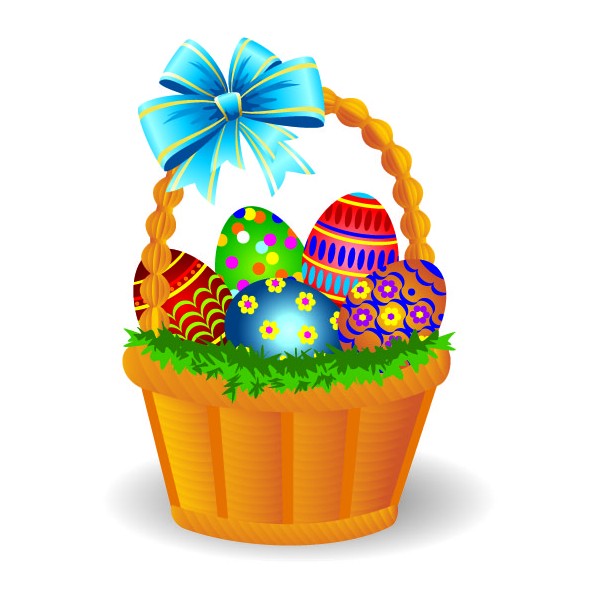 31. 3. 201913 00 – 17 00 hod.Kulturní dům BzenecVítání jaratradiční prodejní výstavu a velikonoční dílničky pro dětikraslice různých technik - velikonoční aranžmá - řezbářství - keramika - háčkovánívýrobky z korálků - výroba perníčků - patchwork výrobky z pedigu - drátkování - výrobky z marcipánušité dekorace - paličkování - bylinky - medové výrobky – technika TiffanyVýstava řezbářských prací pana Františka BudařeV programu vystoupí: děti z mateřských škol Bzenecpěvecký sbor ZŠ Šmoulovéžáci ZUŠ Bzenec a Vracovdětský soubor Lipinka z Vracovadětský soubor Oskoruška z Vacenovicdětský soubor Násedlováček z Násedlovic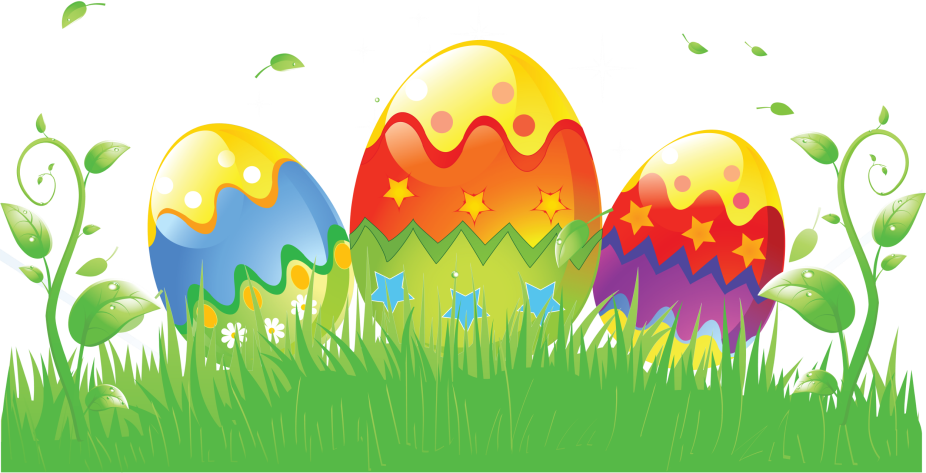 Těšíme se na Vás!